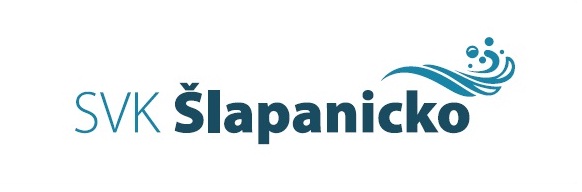 Váš dopis značky ze dne:	Naše značka:	    Vyřizuje: Ing. Staňková 	Datum: 20.12.2019Věc:Informace o zveřejnění dokumentů podle zákona 250/2000 Sb.Svazek obcí pro vodovody a kanalizace Šlapanicko (dále jen Svazek) se sídlem Masarykovo nám. 546/9, Šlapanice, IČ: 49458833 oznamuje, že podle zákona č. 250/2000 Sb. o rozpočtových pravidlech územních rozpočtů, v platném znění, zveřejnil na svých webových stránkách www.slapanicko.cz v sekci Aktuality - Rozpočet Rozpočet na rok 2020Střednědobý rozpočtový výhled na roky 2021 - 2022Do listinné podoby uvedených dokumentů lze nahlédnout v kanceláři tajemnice Svazku v sídle Svazku.Ing. Markéta Staňkovátajemnice Svazku